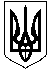 ГАЛИЦИНІВСЬКА СІЛЬСЬКА РАДАВІТОВСЬКОГО РАЙОНУ МИКОЛАЇВСЬКОЇ ОБЛАСТІРІШЕННЯВід 15 липня 2021 року №6                                ІХ сесія VIII скликанняс. ГалициновеПро забезпечення безкоштовним та пільговим харчуванням учнів та вихованців в закладах освіти Галицинівської сільської ради у 2021 роціКеруючись статтями 140, 146 Конституції України, статті 26 Закону України “ Про місцеве самоврядування в Україні ”, на виконання статті 19 Закону України “ Про охорону дитинства ”, статті 56 Закону України “ Про освіту ”, статей 21, 22 Закону України “ Про загальну середню освіту ”, статті 5 Закону України “ Про охорону дитинства ”, Закону України “ Про забезпечення прав і свобод внутрішньо переміщених осіб ”, наказу Міністерства охорони здоров’я України та Міністерства освіти і науки України від 01.06.2005 року №242/329 “ Про затвердження Порядку організації харчування дітей у навчальних та оздоровчих закладах ”, зареєстрованого в Міністерстві юстиції України 15 червня 2005 року за №661/10941, наказу Міністерства освіти і науки України від 21.11.2002 року №667 “ Про затвердження Порядку встановлення плати для батьків за перебування дітей у державних і комунальних дошкільних та інтернатних навчальних закладах ”, зареєстрованого в Міністерстві юстиції України 06.12.2002 року за №953/7241 (зі змінами та доповненнями), розглянувши клопотання відділу освіти, культури, молоді та спорту Галицинівської сільської ради про звільнення від плати та вирішення питання щодо пільгового харчування учнів та дітей закладів освіти Галицинівської сільської ради, з метою забезпечення учнів та дітей закладів освіти повноцінним раціональним харчуванням, збереження здоров’я дітей, запобігання виникнення захворювання органів травлення, сільська радаВИРІШИЛА:Встановити вартість харчування дітей та учнів у навчальних закладах освіти Галицинівської сільської ради у розмірах: 18.00 грн. в день для учнів 5-11 класів, 18,00 грн. в день для учнів 1-4 класів та учнів, які користуються пільгами, в закладах загальної середньої освіти; 50,00 грн. в день для дітей садових груп, 35,00 грн. в день для дітей раннього віку, в дошкільних навчальних закладів.Встановити плату за харчування дітей у дошкільних закладах для батьків, або осіб, що їх замінюють у розмірі 40% від повної вартості дня харчування  згідно пункту 1 цього розпорядження (20,00 грн. – садова група (старша група), 14,00 грн. – група раннього віку (перша молодша група).Встановити, що розмір плати за харчування дітей у дошкільних закладах для батьків, або осіб, що їх замінюють зменшується на 50 відсотків, і, складає: 10,00 грн. – садова група (старша група), 7,00 грн. – група раннього віку (перша молодша група), для батьків, у сім’ях яких троє і більше дітей, від встановленого розміру у пункті першому цього розпорядження згідно відповідної категорії вихованців. При цьому, при зменшенні на 50 відсотків батьківської плати за харчування  дітей у дошкільних навчальних закладах нарівні з рідними дітьми враховуються падчерки та пасинки, які проживають у цій сім’ї, якщо вони не були враховані в сім’ї іншого з батьків, а також діти, на яких оформлена опіка у зв’язку зі смертю батьків, позбавленням їх батьківських прав, засудженням до позбавлення волі, включаючи час перебування під слідством або направленням на примусове лікування тощоЗатвердити Порядок забезпечення організації безкоштовного харчування дітей та учнів у навчальних закладах освіти Галицинівської сільської ради у 2021 році (надалі – Порядок), що надається в додатку.Доручити відділу освіти, культури, молоді та спорту забезпечити організацію харчування дітей та учнів у навчальних закладах освіти Галицинівської сільської ради, та безкоштовного харчування дітей та учнів у навчальних закладах освіти Галицинівської сільської ради згідно затвердженого Порядку.Забезпечити виділення коштів з бюджету сільської ради для забезпечення харчування, в тому числі безкоштовного та пільгового харчування дітей та учнів  відповідних категорій і встановлених розмірів у навчальних закладах Галицинівської сільської ради.Визнати таким, що втратило чинність рішення №37 ІІІ сесії Галицинівської сільської ради VІІІ скликання від 23.12.2020 року “ Про забезпечення безкоштовним харчуванням дітей у загальноосвітніх та дошкільних навчальних закладах Галицинівської сільської ради у 2021 році ”.Контроль за виконанням цього рішення покласти на постійну комісію з питань фінансів, бюджету, планування соціально-економічного розвитку, інвестицій та житлово-комунального господарства.                        Сільський голова				 І. НАЗАР                                                                                                                                         ЗАТВЕРДЖЕНО                       рішенням сільської ради                       від  15.07. 2021 року № 6ПОРЯДОКзабезпечення організації безкоштовного харчування дітей та учнів у навчальних закладах освіти Галицинівської сільської ради у 2021 році Даний Порядок регламентує питання щодо організації харчування дітей та учнів загальноосвітніх навчальних закладів та вихованців дошкільних навчальних закладів Галицинівської сільської ради: дітей-сиріт, дітей, позбавлених батьківського піклування, дітей з особливими освітніми потребами, які навчаються у спеціальних та інклюзивних класах (групах), дітей – переселенців із сходу України (внутрішньо переміщених осіб), дітей батьки яких є учасниками бойових дій АТО (ООС), дітей потерпілих внаслідок Чорнобильської катастрофи (потерпілі від наслідків аварії на Чорнобильській АЕС), дітей, які проходять хімічну профілактику в протитуберкульозному кабінеті Миколаївської міської лікарні №5, дітей з малозабезпечених сімей, учнів 1-4 класів загальноосвітніх навчальних закладів Галицинівської сільської ради.1. Категорії учнів загальноосвітніх навчальних закладів, які харчуються безкоштовно, та вихованців дошкільних навчальних закладів, які звільняються від сплати за харчування:1.1. Діти-сироти, діти, позбавлені батьківського піклування.1.2. Діти з особливими освітніми потребами, які навчаються у спеціальних та інклюзивних класах (групах).1.3. Учні 1-4 класів.1.4. Діти, батьки яких  є учасниками АТО (ООС).1.5. Діти з малозабезпечених сімей.1.6. Діти - внутрішньо переміщені особи.1.7. Діти потерпілі внаслідок Чорнобильської катастрофи (потерпілі від наслідків аварії на Чорнобильській АЕС), які мають статус «чорнобильців».1.8 Діти, які проходять які проходять хімічну профілактику (лікування) від туберкульозу.2. Перелік документів, що подаються для отримання пільги:2.1. Діти, віднесені до категорії 1.2.: заява матері (батька), копія документу, який підтверджує статус дитини;2.2. Діти, віднесені до категорії 1.5.: заява матері (батька), копії підтверджуючих документів.3. Учні, вихованці, які відносяться до визначених категорій згідно пункту 1 цього Порядку, звільняються від плати за  харчування з дня подання документів.